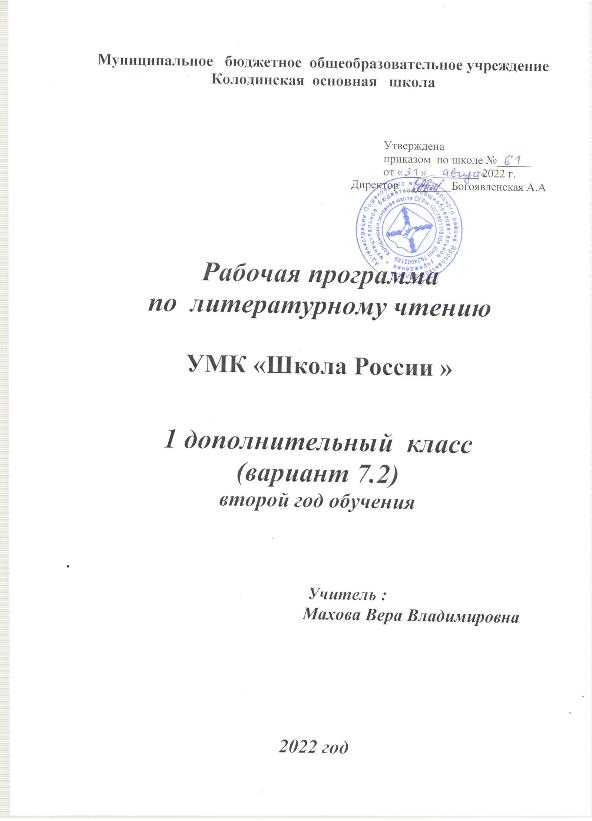 Муниципальное   бюджетное  общеобразовательное учреждениеКолодинская  основная   школа                                                                                                    Утверждена                                                                                                   приказом  по школе №______                                                                                                   от «___» ___________ 2022 г.                                                                                        Директор  ________Богоявленская А.АРабочая программапо литературному чтению1 дополнительный  класс  вариант 7.2                                                  Учитель :                                                 Махова Вера Владимировна2022 годПОЯСНИТЕЛЬНАЯ ЗАПИСКАРабочая программа составлена на основе:Федерального государственного образовательного стандарта начального общего образования (ФГОС НОО) обучающихся с ОВЗ,примерных рабочих программ для 1 дополнительного и 1 классов по отдельным учебным предметам и коррекционным курсам для обучающихся с ЗПР;Положения об адаптированных  рабочих программах, разрабатываемых в рамках образовательных стандартов в МБОУ Вощиковская ОШ им. А.И.Королева.Авторской программы по обучению грамоте 1 класс Л. И. Журовой "Обучение грамоте", Москва, "Вентана-Граф", 2012 год; по литературному чтению 1-4 классы Л. А. Ефросининой, М. И. Омороковой "Литературное чтение", Москва, "Вентана-Граф", 2012 год Учебный предмет «Литературное чтение» входит в предметную область «Филология». «Литературное чтение» в начальной школе является неотъемлемой частью курса русского языка, обеспечивающей введение ребенка в мир художественной литературы. Данный предмет способствует повышению читательской компетентности обучающихся с ЗПР, формирует потребность в систематическом чтении.  Общей целью изучения предмета «Литературное чтение» является формирование у обучающихся навыков чтения и понимания прочитанного, введение ребенка в мир художественной литературы, привитие вкуса к чтению.Овладение учебным предметом «Литературное чтение» представляет сложность для учащихся с (ЗПР). Это связано с недостатками фонематического восприятия, непониманием содержания звучащей речи, бедностью словаря, трудностями порождения связного высказывания, несовершенством навыков чтения, несформированностью основных мыслительных операций. В соответствии с перечисленными трудностями и обозначенными во ФГОС НОО обучающихся с ЗПР особыми образовательными потребностями определяются общие задачи учебного предмета:формировать фонематическое восприятие, звуковой анализ и синтез;формировать, закреплять и постепенно совершенствовать навыки чтения (сознательного, правильного, беглого и выразительного чтения вслух и про себя);уточнять и обогащать словарный запас путем расширения и дифференциации непосредственных впечатлений и представлений, полученных при чтении;формировать умение полноценно воспринимать литературное произведение в его эмоциональном, образном и логическом единстве, преодолевать недостатки в развитии эмоционально-волевой сферы детей;развивать нравственные и эстетические представления и чувства, художественный вкус, творческое и воссоздающее воображение, корригировать отклонения личностного развития ребенка;преодолевать недостатки в развитии речи обучающихся, формировать речевые умения и навыки;развивать и расширять представления об окружающем мире, обогащать чувственный опыт, развивать мыслительную деятельность и познавательную активность;прививать интерес к книге, к самостоятельному чтению;формировать приемы умственной деятельности, необходимые для овладения навыком чтения (наблюдения, сравнения и обобщения);способствовать совершенствованию познавательной деятельности и речевой коммуникации, обеспечивающих преодоление типичных для младших школьников с ЗПР недостатков сферы жизненной компетенции; содействовать достижению личностных, метапредметных и предметных результатов образования.С учетом особых образовательных потребностей детей с ЗПР в 1 классе обозначенные задачи конкретизируются следующим образом:учить выделять последовательность звуков и слогов в словах, использовать знаково-символические средства (при составлении звуковых схем, схем предложения);формировать умение слитного послогового чтения слов с разной слоговой структурой, умение правильно понимать читаемые слова, предложения, небольшие тексты;учить элементам выразительного чтения;учить понимать звучащую речь, отвечать на вопросы по содержанию услышанного произведения, передавать содержание прослушанного;учить использовать формы речевого этикета;познакомить с произведениями устного народного творчества и детской литературы, доступными для восприятия младших школьников с ЗПР, развивать нравственные и эстетические представления и чувства;учить создавать собственный текст по серии иллюстраций к произведению,  на основе личного опыта или впечатлений;развивать и расширять представления об окружающем мире, обогащать чувственный опыт и словарь, развивать мыслительную деятельность и познавательную активность;воспитывать интерес к книгам и чтению;содействовать достижению личностных, метапредметных и предметных результатов образования.ОБЩАЯ ХАРАКТЕРИСТИКА ПРЕДМЕТАУчебный предмет «Литературное чтение» является одним из основных предметов в системе подготовки младшего школьника с ЗПР. Овладение читательской компетенцией, умение излагать свои мысли необходимо для полноценной социализации ребенка. Позитивное отношение к книгам и чтению способствует формированию общей культуры. Овладение учебным предметом «Литературное чтение» оказывает положительное влияние на общую успеваемость обучающегося по всем предметным областям. Однако даже у школьника без ограничений по возможностям здоровья овладение навыками правильного, осознанного и беглого чтения нередко вызывает трудности, которые связаны со сложной структурной организацией чтения. У детей с ЗПР часто оказываются несформированными предпосылки овладения навыком чтения: дети с трудом дифференцируют акустически сходные фонемы, плохо запоминают буквы, наблюдается нарушение перекодировки звука в букву и наоборот. Пространственная ограниченность поля зрения, замедленность мыслительной деятельности затрудняют овладение способом слияния согласной и гласной, привязывая ребенка к побуквенному чтению. Дети с ЗПР не слышат в слове отдельных звуков, не могут установить их последовательность, правильно произнести, отмечаются недостатки лексико-грамматической стороны и связной речи. Успешность изучения курса литературного чтения обеспечивает результативность обучения по другим предметам начальной школы. В результате освоения предметного содержания литературного чтения учащиеся приобретают общие учебные умения, навыки и способы деятельности: осознанно читать, строить диалогическое и монологическое высказывания на основе литературного произведения и личного опыта; описывать и сопоставлять различные объекты, самостоятельно пользоваться справочниками, находить информацию в словарях и др.При обеспечении коррекционной направленности «Литературное чтение» позволяет младшим школьникам с ЗПР освоить обязательный базисный минимум, преодолеть затруднения в формировании навыка чтения. Работа на уроке направлена на формирование языкового анализа и синтеза как основы, на которой формируется позиционный принцип чтения. Содержание работы на уроке позволяет учащимся овладеть техникой чтения, помогает научиться понимать смысл прочитанного, предотвратить ошибки, возникающие при обучении чтению.Кроме того, на уроках в процессе работы расширяется запас представлений об окружающем мире, обогащается словарь, уточняется понимание лексического значения отдельных слов и содержания текстов в целом. Младшие школьники с ЗПР с помощью учителя учатся самостоятельно использовать контекст при осмыслении встречающихся в нем незнакомых слов и выражений.Специально организованная учителем работа позволяет детям передать содержащуюся в прочитанном тексте мысль, установить временные, причинно-следственные связи, охарактеризовать действующих лиц и дать оценку их поступкам. Школьники также учатся в правильном интонировании при чтении.Работа над перечисленными выше компонентами на уроках чтения способствует пониманию прочитанного и, следовательно, накоплению необходимых сведений и знаний об окружающей действительности, речевому развитию учащихся, преодолению специфических недостатков познавательной деятельности, оказывая положительное влияние на весь процесс обучения младшего школьника, имеющего ЗПР. В процессе реализации данного учебного предмета формируются навыки правильного, сознательного, беглого и выразительного чтения, которые необходимы младшим школьникам с ЗПР для усвоения программного материала по всем предметам учебного плана. Умение передавать при чтении различными выразительными средствами свое отношение к прочитанному, способность сделать подробный, выборочный и краткий пересказ, умение воспроизводить содержание текста-описания или рассуждения являются одним из необходимых условий успешного обучения. Умение различать в тексте слова, объяснять и использовать в собственной речи оттенки значений слов, образные средства выразительности способствуют развитию всех компонентов речевой системы. Умение отличать связный текст от набора предложений, делить текст на части, озаглавливать их, объяснять смысл названия текста и смысл текста в целом также является необходимым школьным навыком.В ходе обучения в 1 классе, выполняющем преимущественно пропедевтическую функцию, младший школьник с ЗПР осваивает чтение, приобретает первоначальные навыки работы с учебной книгой, обогащает словарный запас, учится строить учебное высказывание, использовать знаково-символические средства.Значение предмета в общей системе коррекционно-развивающей работыИзучение учебного предмета «Литературное чтение» вносит весомый вклад в общую систему коррекционно-развивающей работы, направленной на удовлетворение специфических образовательных потребностей обучающегося с ЗПР. Если обучение предмету построено с соблюдением специальных дидактических принципов, предполагает использование адекватных методов и конкретных приемов, то у школьника пробуждается интерес к чтению, желание им овладеть, совершенствуется связное высказывание, расширяется словарный запас, проявляются возможности осознания своих затруднений и соответствующие попытки их преодоления.Изучение учебного предмета «Литературное чтение» непосредственно связано с освоением других учебных предметов предметной области «Филология» (предмет «Русский язык»). Его реализация способствует преодолению затруднений в усвоении учебных предметов, относящихся к другим предметным областям, т. к. развитие умения осознанно строить речевое высказывание в соответствии с задачами коммуникации и составлять тексты в устной и письменной формах помогает усвоению программного материала. В процессе слушания и чтения происходит знакомство с новыми словами, значение которых объясняется и закрепляется в процессе неоднократного повторения. Расширение и уточнение словарного запаса способствует лучшему пониманию условий математических задач, повышает качество ответов на уроках «Окружающий мир».Кроме того изучение предмета «Литературное чтение» способствует коррекции мыслительной деятельности. При изучении художественных произведений у младших школьников с ЗПР совершенствуются базовые мыслительные операции. Развитие речи на уроках литературного чтения является базой для преодоления алекситимии (неумения говорить о своих эмоциях и чувствах), типичной для младшего школьника с ЗПР.Роль предмета велика для реализации различных программ внеурочной деятельности, в частности, для программы духовно-нравственного развития, так как изучаемые произведения преимущественно имеют нравственный потенциал. Дети начинают осознавать красоту родной природы, анализируют поступки героев, учатся их оценивать.Предмет «Литературное чтение» связан с курсом коррекционно-развивающей области «Логопедические занятия», поскольку позволяет своевременно заметить признаки специфических нарушений чтения и совместно с логопедом работать над преодолением дислексии.Связь с курсом «Психокоррекционные занятия» заключается в общности понимания роли чтения для эмоционального развития ребенка, преодоления нарушений поведения. При усвоении программного материала по учебному предмету «Литературное чтение» учащиеся овладевают определенными умениями и способами деятельности: учатся умениям ориентироваться в задании и производить его анализ, обдумывать и планировать предстоящую работу, следить за правильностью выполнения задания, рассказывать о проведенной работе и давать ей оценку.ЦЕННОСТНЫЕ ОРИЕНТИРЫ СОДЕРЖАНИЯ ПРЕДМЕТАлитература как одна из важнейших основ формирования духовно-нравственного воспитания и развития обучающихся;литература как вид искусства, знакомящий учащихся с нравственно-эстетическими ценностями своего народа и человечества;формирование личностных качеств, соответствующих национальным ценностям;развитие техники чтения, качества чтения, осмысленности;патриотизм как одно из проявлений духовной зрелости человека, выражающейся в любви к России, народу, малой родине, в осознанном желаниислужить Отечеству;нравственный выбор и ответственность человека в отношении к природе, историко-культурному наследию, к самому себе и окружающим людям.МЕСТО ПРЕДМЕТА В УЧЕБНОМ ПЛАНЕНа изучение курса «Литературное чтение»  в 1 классе отводится по 4 часа в неделю. Программа рассчитана на132 часа (33 учебные недели).ЛИЧНОСТНЫЕ, МЕТАПРЕДМЕТНЫЕ И ПРЕДМЕТНЫЕ РЕЗУЛЬТАТЫ ОСВОЕНИЯ ПРЕДМЕТАОсвоение предмета «Литературное чтение» вносит существенный вклад в достижение личностных результатов начального образования, а именно:принятие и освоение социальной роли обучающегося, формирование и развитие социально значимых мотивов учебной деятельности;формирование эстетических потребностей, ценностей и чувств (на основе знакомства с литературными произведениями);развитие доброжелательности и эмоционально-нравственной отзывчивости, понимание и сопереживание чувствам других людей (одноклассников);развитие адекватных представлений о собственных возможностях;овладение навыками коммуникации (с учителем, одноклассниками).При изучение предмета «Литературное чтение» метапредметные результаты могут быть обозначены следующим образом: Сформированные познавательные универсальные учебные действия проявляются возможностью:осознавать цель выполняемых действий и наглядно представленный способ ее достижения;кодировать и перекодировать информацию;осуществлять разносторонний анализ объекта (содержание услышанного, прочитанного).Сформированные регулятивные универсальные учебные действия проявляются возможностью:понимать смысл предъявляемых учебных задач (прочитать, ответить на вопросы по содержанию);планировать свои действия в соответствии с поставленной задачей и условием ее реализации;вносить необходимые коррективы в действия на основе их оценки и учета характера сделанных ошибок (совершенствование связного высказывания).Сформированные коммуникативные универсальные учебные действия проявляются возможностью:адекватно использовать речевые средства для решения коммуникативных и познавательных задач; слушать собеседника и вести диалог;использовать формулы речевого этикета во взаимодействии с соучениками и учителем.Учебный предмет «Литературное чтение» имеет большое значение для формирования сферы жизненной компетенции, мониторинг становления которой оценивается по ниже перечисленным направлениям.  Развитие адекватных представлений о собственных возможностях проявляется в умениях: обратиться за помощью к учителю при непонимании услышанного или прочитанного, сформулировать запрос о помощи;распределять время на выполнение задания в обозначенный учителем отрезок времени; словесно обозначать цель выполняемых действий и их результат.Овладение навыками коммуникации и принятыми ритуалами социального взаимодействия проявляется:в умении слушать внимательно и адекватно реагировать на обращенную речь, получать и уточнять информацию от собеседника; в умении отвечать на вопросы учителя, адекватно реагировать на его одобрение и порицание, критику со стороны одноклассников;в умении выражать свои намерения, просьбы, пожелания, благодарность.Способность к осмыслению и дифференциации картины мира, ее пространственно- временной организации проявляется: в понимании роли литературного чтения в трансляции культурного наследия;в умении делиться своими впечатлениями, наблюдениями, личным опытом. Способность к осмыслению социального окружения, своего места в нем, принятие соответствующих возрасту ценностей и социальных ролей проявляется:в соблюдении правил речевого поведения в учебных ситуациях с учителем и одноклассниками;в умении использовать принятые на уроках социальные ритуалы (выразить просьбу, намерение, умение корректно привлечь к себе внимание учителя).При изучении предмета «Литературное чтение» достигаются следующие предметные результаты: понимание литературы как явления национальной и мировой культуры, средства сохранения и передачи нравственных ценностей и традиций; осознание значимости чтения для личного развития; формирование представлений о мире, российской истории и культуре, первоначальных этических представлений, понятий о добре и зле, нравственности; успешности обучения по всем учебным предметам; осознанное, правильное, плавное чтение вслух целыми словами с использованием некоторых средств устной выразительности речи; понимание роли чтения, использование разных видов чтения; формирование умения осознанно воспринимать и оценивать содержание текстов, участие в обсуждении прочитанных произведений, умение высказывать отношение к поступкам героев, оценивать поступки героев и мотивы поступков с учетом принятых в обществе норм и правил; достижение необходимого для продолжения образования уровня читательской компетентности, общего речевого развития, т. е. овладение техникой чтения вслух и про себя, элементарными приемами интерпретации, анализа и преобразования художественных, научно-популярных и учебных текстов; формирование потребности в систематическом чтении; выбор с помощью взрослого интересующей литературы. СОДЕРЖАНИЕАудирование (слушание).Восприятие на слух звучащей речи. Понимание содержания звучащей речи, умение отвечать на вопросы по содержанию услышанного произведения, определение последовательности событий.Чтение вслух.Постепенный переход от слогового к плавному осмысленному правильному чтению целыми словами вслух. Говорение (культура речевого общения).Понимать вопросы, отвечать на них, выслушивать, не перебивая, собеседника. Использование норм речевого этикета. Передача содержания прослушанного. Передача впечатлений из повседневной жизни в рассказе (описание, повествование). Круг детского чтения.Произведения устного народного творчества. Произведения классиков детской литературы, доступные для восприятия младших школьников с ЗПР.Литературоведческая пропедевтика (практическое освоение).Прозаическая и стихотворная речь. Малые фольклорные формы (колыбельные песни, потешки, загадки). Сказки. Творческая деятельность обучающихся (на основе литературных произведений).Интерпретация текста литературного произведения в творческой деятельности учащихся: инсценирование, установление последовательности событий; создание собственного текста по серии иллюстраций к произведению или на основе личного опыта.ТЕМАТИЧЕСКОЕ ПЛАНИРОВАНИЕКалендарно – тематическое планированиеУЧЕБНО-МЕТОДИЧЕСКОЕ И МАТЕРИАЛЬНО-ТЕХНИЧЕСКОЕ ОБЕСПЕЧЕНИЕ ОБРАЗОВАТЕЛЬНОЙ ДЕЯТЕЛЬНОСТИБиблиотечный фонд Примерные рабочие программы для 1 дополнительного и 1 классов по отдельным учебным предметам и коррекционным курсам для обучающихся с ЗПР;Программа курса «Литературное чтение», автор – Л.Ф. Климанова, М.В. Голованов, В.Г. Горецкий;УМК:	Горецкий, В. Г. Азбука. 1 класс. Учеб. для общеобразоват. учреждений. В 2 ч. / В. Г. Горецкий, В. А. Кирюшкин, Л. А. Виноградская, М. В. Бойкина. Печатные пособияКомплекты для обучения грамоте (наборное полотно, набор букв).Наборы сюжетных (предметных) картинок в соответствии с тематикой, определённой в программе по литературному чтению.Технические средства обученияАудиторская доска с набором приспособлений для крепления карт и таблиц.Экспозиционный экран.Телевизор.Персональный компьютер.Мультимедийный проектор.Видеофильмы по предмету.Аудиозаписи в соответствии с содержанием обучения.Экранно-звуковые пособияВидеофильмы, соответствующие тематике программы по литературному чтению Аудиозаписи в соответствии с программой обучения Слайды, соответствующие тематике программы по литературному чтению Мультимедийные образовательные ресурсы, соответствующие тематике программы по литературному чтениюОборудование классаУченические столы с комплектом стульев.Стол учительский с тумбой.Шкафы для хранения учебников, дидактических материалов, пособий и др..Настенные доски для вывешивания иллюстративного материала.Подставка для книг, держатели для карт и т.п.№РазделТемы занятийПримерное содержание занятий1Подготовительный этап.Литературоведческая пропедевтика.Знакомство с учебником. Аудирование. Говорение.(20 часов)Ознакомление школьников с доступными по содержанию произведениями.Практическое ознакомление с предложением. Слова в предложениях.Слово и предложение. Слоги в словах.Звуки речи. Слово и слог.Гласные и согласные звуки.Слушание небольших сказок, загадок, стихотворений, рассказов. Обучение ответам на вопросы по содержанию услышанного произведения. Устные высказывания на основе прослушанных текстов, сюжетных картинок, мультфильмов, диафильмов, наблюдений во время экскурсий и т. п.Практическое определение в текстах начала, окончания, основного содержания. Обучение заучиванию и декламации стихотворений.Знакомство с особенностями устной речи: правильное произношение, громкость, темп, владение ими при ответах на вопросы.Знакомство с доступными книгами (в чтении учителя, ответы на вопросы, о ком или о чем рассказывается в этих книгах).Передача содержания текста по вопросам. Знакомство с произведениями устного народного творчества и детской литературой.Знакомство с предложением. Выделение отдельных предложений из рассказа учителя. Выделение слова из предложения. Изменение порядка слов в предложении. Уточнение значений слов. Составление предложений по сюжетным картинкам и их условно-графическая запись. Составление предложений с предлогами. «Чтение» предложений по  условно-графической записи. Слушание коротких рассказов учителя, краткие и развернутые ответы на вопросы по содержанию прослушанного текста. Устные высказывания на основе прослушанных текстов, сюжетных картинок, мультфильмов, диафильмов, наблюдений во время экскурсий и т. п.Практическое определение в текстах начала, окончания, основного содержания. Обучение заучиванию и декламации стихотворений.Выделение отдельных предложений из рассказа учителя. Деление предложений на слова. Определение порядка слов в предложении. Уточнение значений слов. Составление предложений по сюжетным картинкам и их условно-графическая запись. Составление предложений с предлогами. «Чтение» предложений по  условно-графической записи. Деление слов на слоги. Подсчет количества слогов в слове. Определение последовательности слогов в слове, ударного слога.Выделение гласных и согласных звуков в словах. Условно-графическое обозначение гласных и согласных. Определение места звука в слове. Подбор картинок и называние слов с заданным звуком. Различение слов, похожих по звуковому составу с опорой на картинки.Ознакомление с отдельными звуками. Закрепление знаний о двух основных группах звуков русского языка. Установление последовательности звуков в слове, порядка следования звуков в слове. Соотношение каждого выделенного звука с готовой графической моделью звукового состава слова — схемой. Обозначение звуков в схеме фишками. Обозначение гласных звуков в слове буквами. Выполнение инструкций учителя. Использование форм речевого этикета в учебных ситуациях.Знакомство с согласными звуками и обозначающими их буквами.Слог. Обучение приемам чтения прямых, обратных и закрытых слогов. Гласные и согласные звуки и буквы. Гласные ударные и безударные. Согласные твердые и мягкие. Звонкие и глухие согласные.Различение гласных и согласных звуков с опорой на их звучание и артикуляцию.Обозначение звуков в графических моделях слов буквами.Последовательное выделение звуков в слове без схемы звукового состава слова. Выкладывание схемы из фишек, обозначение разными цветами гласных и согласных звуков. Обозначение гласных и согласных звуков буквами. Создание собственных устных высказываний по серии иллюстраций к произведению. Звуковой анализ слов. Понимание услышанного произведения. Устные высказывания на основе прослушанных текстов, сюжетных картинок. Создание собственных устных высказываний по серии иллюстраций к произведению.Подготовительный этап.Литературоведческая пропедевтика.Знакомство с учебником. Аудирование. Говорение.(20 часов)Ознакомление школьников с доступными по содержанию произведениями.Практическое ознакомление с предложением. Слова в предложениях.Слово и предложение. Слоги в словах.Звуки речи. Слово и слог.Гласные и согласные звуки.Слушание небольших сказок, загадок, стихотворений, рассказов. Обучение ответам на вопросы по содержанию услышанного произведения. Устные высказывания на основе прослушанных текстов, сюжетных картинок, мультфильмов, диафильмов, наблюдений во время экскурсий и т. п.Практическое определение в текстах начала, окончания, основного содержания. Обучение заучиванию и декламации стихотворений.Знакомство с особенностями устной речи: правильное произношение, громкость, темп, владение ими при ответах на вопросы.Знакомство с доступными книгами (в чтении учителя, ответы на вопросы, о ком или о чем рассказывается в этих книгах).Передача содержания текста по вопросам. Знакомство с произведениями устного народного творчества и детской литературой.Знакомство с предложением. Выделение отдельных предложений из рассказа учителя. Выделение слова из предложения. Изменение порядка слов в предложении. Уточнение значений слов. Составление предложений по сюжетным картинкам и их условно-графическая запись. Составление предложений с предлогами. «Чтение» предложений по  условно-графической записи. Слушание коротких рассказов учителя, краткие и развернутые ответы на вопросы по содержанию прослушанного текста. Устные высказывания на основе прослушанных текстов, сюжетных картинок, мультфильмов, диафильмов, наблюдений во время экскурсий и т. п.Практическое определение в текстах начала, окончания, основного содержания. Обучение заучиванию и декламации стихотворений.Выделение отдельных предложений из рассказа учителя. Деление предложений на слова. Определение порядка слов в предложении. Уточнение значений слов. Составление предложений по сюжетным картинкам и их условно-графическая запись. Составление предложений с предлогами. «Чтение» предложений по  условно-графической записи. Деление слов на слоги. Подсчет количества слогов в слове. Определение последовательности слогов в слове, ударного слога.Выделение гласных и согласных звуков в словах. Условно-графическое обозначение гласных и согласных. Определение места звука в слове. Подбор картинок и называние слов с заданным звуком. Различение слов, похожих по звуковому составу с опорой на картинки.Ознакомление с отдельными звуками. Закрепление знаний о двух основных группах звуков русского языка. Установление последовательности звуков в слове, порядка следования звуков в слове. Соотношение каждого выделенного звука с готовой графической моделью звукового состава слова — схемой. Обозначение звуков в схеме фишками. Обозначение гласных звуков в слове буквами. Выполнение инструкций учителя. Использование форм речевого этикета в учебных ситуациях.Знакомство с согласными звуками и обозначающими их буквами.Слог. Обучение приемам чтения прямых, обратных и закрытых слогов. Гласные и согласные звуки и буквы. Гласные ударные и безударные. Согласные твердые и мягкие. Звонкие и глухие согласные.Различение гласных и согласных звуков с опорой на их звучание и артикуляцию.Обозначение звуков в графических моделях слов буквами.Последовательное выделение звуков в слове без схемы звукового состава слова. Выкладывание схемы из фишек, обозначение разными цветами гласных и согласных звуков. Обозначение гласных и согласных звуков буквами. Создание собственных устных высказываний по серии иллюстраций к произведению. Звуковой анализ слов. Понимание услышанного произведения. Устные высказывания на основе прослушанных текстов, сюжетных картинок. Создание собственных устных высказываний по серии иллюстраций к произведению.2Букварный период. Обучение чтению слов. Гласные звуки и буквы а, А, о, О, У, ы, и, И.Освоение согласных и гласных звуков и букв к, К, т, Т, л, Л, р, Р, в, В, п, П, м, М, з, З, б, Б, д, Д, я, Я, г, Г, ч, Ч, ь, ш, Ш, ж, Ж, е, Е, п, ё, Ё, й. Буквы х, Х, ю, Ю, ц, Ц, э, Э, щ, Щ, ф, Ф, ъ.(96 часов).Гласные звуки и буквы а, А, о, О, У, ы, и, И.Согласные звуки и буквы н, Н, с, С, к.Звуковой анализ слова.Звуки и буквы к, К, т, Т, л, Л, р, Р, в, В, п, П, м, М, з, З, б, Б, д, Д, г, Г, ч, Ч, ь, ш, Ш, ж, Ж, е, Е, п, ё, Ё, й. Звуки и буквы х, Х, ю, Ю, ц, Ц, э, Э, щ, Щ, ф, Ф, ъ.Знакомство с согласными звуками и обозначающими  их буквами, Формирование плавного слогового навыка чтения вслух.Устный анализ, составление из букв разрезной азбуки и плавное чтение по слогам слов, включающих открытые и закрытые слоги всех видов без стечения согласных.Соотнесение букв со звуками. Согласные звонкие и глухие. Твердые и мягкие согласные.Ударение. Деление слов на слоги.Чтение слов с разделительным ь. Обучение чтению слов, включающих слоги со стечением согласных.Чтение слогов с сочетаниями ча, чу, жи, ши. Йотированные гласные. Последовательное  выделение звуков из слова на основе проговаривания вслух, без действий с фишками.Плавное осмысленное правильное чтение слов вслух. Понимание услышанного произведения. Знакомство с малыми фольклорными формами (колыбельные, потешки). Устные высказывания на основе прослушанных текстов, сюжетных картинок. Инсценирование событий художественного произведения. Создание собственного высказывания на основе личного опыта.3Послебукварный период(16 часов)Закрепление изученного материала.Звуковой анализ слов.Дифференциация звуков, сходных по звучанию и артикуляции. Отработка техники чтения. Развитие осознанности и выразительности чтения на материале небольших произведений.Закрепление знаний об изученных звуках и буквах.Закрепление навыка плавного осмысленного и правильного чтения слов вслух. Ответы на вопросы по содержанию прослушанного. Определение последовательности событий в прослушанном тексте. Выделение звуков на слух из слов различных слоговых структур.Чтение слов и предложений, написанных печатным и рукописным шрифтом в азбуке.Совершенствование навыков правильного, сознательного и выразительного чтения. Знакомство с произведениями детской литературы. Знакомство с произведениями классиков детской литературы, доступными для восприятия детей. Инсценирование событий художественного произведения. Создание собственного высказывания на основе личного опыта. Работа с текстами азбуки: чтение, анализ содержания, уточнение значения слов, соотнесение прочитанного с иллюстрацией. Создание собственных высказываний по картинкам, на заданную тему, с опорой на личный опыт.Итого 132 часаИтого 132 часаИтого 132 часаИтого 132 часа№Наименование разделов и тем уроковДатаПодготовительный этап. Литературоведческая пропедевтика. Знакомство с учебником. Аудирование. Говорение. (20 часов)Подготовительный этап. Литературоведческая пропедевтика. Знакомство с учебником. Аудирование. Говорение. (20 часов)Слушание русской народной сказки «Гуси – Лебеди». Обучение ответам на вопросы по содержанию услышанного произведения.3.09Слушание русской народной сказки: «Колобок», «По – щучьему велению». Обучение ответам на вопросы по содержанию услышанного произведения. Уточнение значений слов.4Слушание русской народной сказки: «Теремок», «Репка». Устные высказывания на основе прослушанных текстов5Слушание сказок В. Сутеева. Устные высказывания на основе прослушанных текстов6Отгадывание загадок на тему «Времена года», «Дикие и домашние животные».10«Азбука – первая учебная книга». Правила работы с учебной книгой.11Речь устная и письменная. Предложение.12Предложение. Первые школьные впечатления. Пословицы и поговорки об учении.13Предложение. Правила поведения на уроке. Правила работы в группе. Составление предложений по сюжетным картинкам и их условно-графическая запись.17Предложение. Речевой этикет в ситуациях учебного общения: приветствие, прощание, извинение.18Предложение. Речевой этикет в ситуациях учебного общения: благодарность, обращение с просьбой.19Слово и предложение.20Слово и предложение. Выделение слов из предложения.24Слово и предложение. Различение слова и предложения.25Слово и предложение. Различение слова и обозначаемого им предмета.26Слово и предложение. Слово и слог. Деление слов на слоги.27Слово и предложение. Графическое изображение слова в составе предложения.1.10Слово и предложение. Слог. Ударение.2Слог – слияние.  Как образуется слог?3Гласные и согласные звуки.4Букварный период. Обучение чтению слов. Гласные и согласные звуки и буквы. 96 часовБукварный период. Обучение чтению слов. Гласные и согласные звуки и буквы. 96 часовГласный звук [а], буквы А, а 8Гласный звук [а], буквы А, а. Обозначение звуков в схеме фишками9Гласный звук [а], буквы А, а. Обозначение звука  в графических моделях слов буквами. 10Гласный звук [о], буквы О, о11Гласный звук [о], буквы О, о.  Обозначение звука в схеме фишками15Гласные буквы а, о. Соотнесение букв со звуками.16Гласный звук [и], буквы И, и17Гласный звук [и], буквы И, и. Обозначение звука  в графических моделях слов буквами18Гласный звук [ы], буква ы  22Гласный звук [ы], буква ы .  Обозначение звуков в схеме фишками.23Гласный звук [у], буквы У, у24Гласный звук [у], буквы У, у.  Обозначение звуков в схеме фишками25Гласные буквы а, о, и, ы, у. Соотнесение букв со звуками.6.11Согласные звуки и буквы н, Н. Звуковой анализ слова.7Согласные звуки и буквы н, Н. Твёрдость и мягкость согласных звуков.8Согласные звуки и буквы с, С. Звуковой анализ слова.12Согласные звуки и буквы с, С. Твёрдость и мягкость согласных звуков.13Согласные звуки и буквы с, С. Чтение слогов и слов с новой буквой. 14Согласные звуки и буквы с, С. Родственные слова.15Согласные звуки и буквы к, К. Звуковой анализ слова.19Согласные звуки и буквы к, К. Чтение слогов и слов с новой буквой.20Согласные звуки и буквы т, Т.. Твёрдость и мягкость согласных звуков.21Согласные звуки и буквы т, Т. Звуковой анализ слов22Согласные звуки и буквы т, Т. Твёрдость и мягкость согласных звуков. Чтение слогов и слов с новой буквой26Согласные звуки и буквы л, Л. Звуковой анализ слов27Согласные звуки и буквы л, Л. Чтение слогов и слов с новой буквой28Согласные звуки и буквы л, Л.. Твёрдость и мягкость согласных звуков29Согласные звуки и буквы р ,Р. Чтение слогов с новой буквой. Звуковой анализ слов3.12Согласные звуки и буквы р, Р. Твёрдость и мягкость согласных звуков4Согласные звуки и буквы р, Р. Чтение слогов и слов с новой буквой5Согласные звуки и буквы р, Р. Чтение слогов и слов с новой буквой6Согласные звуки и буквы в, В. Чтение слогов с новой буквой. Звуковой анализ слова10Согласные звуки и буквы в, В. Твёрдость и мягкость согласных звуков11Гласные буквы Ее.  Различение звука и буквы: буква как знак звука12Гласная  буква е  -  показатель мягкости согласного звука13Гласные буквы Ё, ё.  Различение звука и буквы: буква как знак звука. Звуковой анализ слов17Гласная  буква ё  -  показатель мягкости согласного звука18Закрепление изученного материала. Создание устных высказываний по серии иллюстраций к произведению19Практические упражнения в чтении слогов и слов20Согласные звуки и буквы п, П. Чтение слогов и слов с новой буквой24Согласные звуки и буквы п, П.. Твёрдость и мягкость согласных звуков25Согласные звуки и буквы м, М. Чтение слогов и слов с новой буквой26Согласные звуки и буквы м, М. Твёрдость и мягкость согласных звуков27Согласные звуки и буквы з, З. Чтение слогов и слов с новой буквой14.01Согласные звуки и буквы з, З. Твёрдость и мягкость согласных звуков15Закрепление изученного материала. Создание устных высказываний по серии иллюстраций к произведению.16Практические упражнения в чтении слогов и слов. 17Согласные звуки и буквы б, Б. Звуковой анализ слов.21Согласные звуки и буквы б, Б. Твёрдость и мягкость согласных звуков. Чтение слогов и слов с новой буквой.22Согласные звуки и буквы д, Д. Звуковой анализ слов23Согласные звуки и буквы д, Д. Чтение слогов и слов с новой буквой24Закрепление изученного материала. Создание устных высказываний по серии иллюстраций к произведению.28Практические упражнения в чтении слогов и слов.29Гласные буквы я, Я.  Различение звука и буквы: буква как знак звука30Гласная  буква я  -  показатель мягкости согласного звука31Согласные звуки и буквы г, Г. Звуковой анализ слов4.02Согласные звуки и буквы г, Г. Твёрдость и мягкость согласных звуков. Чтение слогов и слов с новой буквой.5Практические упражнения в чтении слогов и слов.  Создание устных высказываний по серии иллюстраций6Мягкий согласный звук [ч'], буква Ч.7Знакомство с правилом написания гласных после [ч'] : ча – чу. Чтение слогов и слов с буквой ч11Гласные буквы Ю, ю.  Различение звука и буквы: буква как знак звука12Гласная  буква ю -  показатель мягкости согласного звука13Практические упражнения в чтении слогов и слов14Гласный звук [э], буквы Э, э. Звуковой анализ слов25Чтение слогов с  буквой э. Формирование навыка слогового чтения26Знакомство с буквой «ь». Мягкий знак как показатель мягкости предшествующего согласного звука27Разделительный мягкий знак. Чтение слогов и слов с мягким знаком.28Слог как минимальная произносительная единица. Деление слов на слоги. Определение места ударения4.03Практические упражнения в чтении слогов и слов5Твердый согласный звук [ш], буква ш6Чтение слогов с  буквой ш. Формирование навыка слогового чтения7Практические упражнения в чтении. Развитие осознанности и выразительности чтения на материале небольших текстов 18Твердый согласный звук [ж], буква Ж.  Звуковой анализ слов19Твердый согласный звук [ж], буква Ж.   Практические упражнения в чтении слогов и слов20Правила правописания и их применение: обозначение гласных после шипящих (жи - ши).  Дифференциация букв Жж-Шш21Мягкий согласный звук [й], буква й. Звуковой анализ слов22Знакомство с буквой  Х.  Звуковой анализ слов1.04Практические упражнения в чтении. Развитие осознанности и выразительности чтения на материале небольших текстов2.04Закрепление изученного материала. Буквы гласных как показатель мягкости согласных звуков. Функция букв е, ё, ю, я.3.04Чтение слов и предложений с изученными буквами.4.04Дифференциация звуков, сходных по звучанию и артикуляции5.04Твердый согласный звук [ц], буква Ц. Звуковой анализ слов8.04Твердый согласный звук [ц], буква Ц. Формирование навыка слогового чтения9.04Дифференциация звуков, сходных по звучанию и артикуляции.10.04Мягкий согласный звук [щ'], буква Щ. Знакомство с правилами правописания и их применение: обозначение гласных после шипящих (ча – ща, чу – щу)11.04Знакомство с буквой Ф.  Осознанное чтение слов, словосочетаний, предложений и коротких текстов15.04Согласные звуки и буквы Ф.  Осознанное чтение слов, словосочетаний, предложений и коротких текстов. Чтение с интонациями и паузами в соответствии со знаками препинания16.04Практические упражнения в чтении. Развитие осознанности и выразительности чтения на материале небольших текстов17.04Практические упражнения в чтении. Развитие осознанности и выразительности чтения на материале небольших текстов18.04Разделительный твердый знак22.04Знакомство с орфографическим правилом о написании слов с разделительными знаками: ъ и ь23.04Чтение слов и предложений с буквами  ь и ъ.  Мягкий знак как показатель мягкости предшествующего согласного звука24.04Практические упражнения в чтении слогов, слов и предложений25.04Плавное осмысленное правильное чтение вслух. Понимание услышанного произведения29.04Различение гласных и согласных звуков с опорой на их звучание и артикуляцию. Упражнения в чтении30.04Знакомство с малыми фольклорными формами. Устные высказывания на основе прослушанных текстов, сюжетных картинок6.05Различение гласных и согласных звуков с опорой на их звучание и артикуляцию. Упражнения в чтении7.05Послебукварный период – 16 часовПослебукварный период – 16 часовПослебукварный период – 16 часовЗакрепление знаний об изученных звуках и буквах.8.05Инсценирование событий художественного произведения. Сказки «Теремок», «Колобок»13.05К.И Чуковский. Телефон. Инсценирование стихотворения14.05Плавное слоговое чтение и чтение целыми словами со скоростью, соответствующей индивидуальному темпу ребенка.15.05Закрепление навыка плавного осмысленного и правильного чтения слов вслух.16.05Ответы на вопросы по содержанию прослушанного. Определение последовательности событий в прослушанном тексте17.05+Ответы на вопросы по содержанию прочитанного. Определение последовательности событий в прослушанном тексте20Чтение слов и предложений, написанных печатным и рукописным шрифтом в азбуке21Работа с текстами азбуки: чтение, анализ содержания, уточнение значения слов, соотнесение прочитанного с иллюстрацией22Г.Юдин. «Поэты». Чтение и понимание учебного текста. 23Г.Юдин. «Отец и мать». Понимание учебного текста. Формулирование простых выводов на основе информации, содержащейся в тексте.24Работа с текстами азбуки: чтение, анализ содержания, уточнение значения слов, соотнесение прочитанного с иллюстрацией27Создание собственных высказываний по картинкам, на заданную тему.28Создание собственных высказываний по картинкам с опорой на личный опыт.29Урок обобщения за курс 1 класса31